             19.10.2011                             19.10.2011                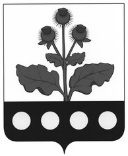 АДМИНИСТРАЦИЯ КОЛБИНСКОГО СЕЛЬСКОГО ПОСЕЛЕНИЯ РЕПЬЕВСКОГО МУНИЦИПАЛЬНОГО РАЙОНАВОРОНЕЖСКОЙ ОБЛАСТИРАСПОРЯЖЕНИЕ«02» июля 2017 г. № 62-рс. КолбиноВ соответствии с Федеральным законом от 27.07.2010 № 210-ФЗ «Об организации предоставления государственных и муниципальных услуг», руководствуясь Методическими рекомендациями по формированию технологических схем предоставления государственных и муниципальных услуг, утвержденных протоколом заседания Правительственной комиссии по проведению административной реформы от 09.06.2016г. №142.1. Утвердить технологическую схему предоставления муниципальной услуги «Выдача разрешений на право организации розничного рынка» согласно приложению.2. Разместить технологическую схему предоставления муниципальной услуги «Выдача разрешений на право организации розничного рынка» на официальном сайте органов местного самоуправления Колбинского сельского поселения Репьевского муниципального района Воронежской области.3. Контроль за исполнением настоящего распоряжения оставляю за собой.ПРИЛОЖЕНИЕ ТЕХНОЛОГИЧЕСКАЯ СХЕМАПРЕДОСТАВЛЕНИЯ МУНИЦИПАЛЬНОЙ УСЛУГИРАЗДЕЛ 1. «ОБЩИЕ СВЕДЕНИЯ О МУНИЦИПАЛЬНОЙ УСЛУГЕ»РАЗДЕЛ 2. «ОБЩИЕ СВЕДЕНИЯ О «ПОДУСЛУГАХ»РАЗДЕЛ 3. «СВЕДЕНИЯ О ЗАЯВИТЕЛЯХ «ПОДУСЛУГИ»РАЗДЕЛ 4. «ДОКУМЕНТЫ, ПРЕДОСТАВЛЯЕМЫЕ ЗАЯВИТЕЛЕМ ДЛЯ ПОЛУЧЕНИЯ «ПОДУСЛУГИ»РАЗДЕЛ 5. «ДОКУМЕНТЫ И СВЕДЕНИЯ, ПОЛУЧАЕМЫЕ ПОСРЕДСТВОМ МЕЖВЕДОМСТВЕННОГО ИНФОРМАЦИОННОГО ВЗАИМОДЕЙСТВИЯ»РАЗДЕЛ 6. «РЕЗУЛЬТАТ «ПОДУСЛУГИ»РАЗДЕЛ 7. «ТЕХНОЛОГИЧЕСКИЕ ПРОЦЕССЫ ПРЕДОСТАВЛЕНИЯ «ПОДУСЛУГИ»РАЗДЕЛ 8. «ОСОБЕННОСТИ ПРЕДОСТАВЛЕНИЯ «ПОДУСЛУГИ» В ЭЛЕКТРОННОЙ ФОРМЕ»Перечень приложений:Приложение 1 (форма заявления)Приложение 2 (уведомление)Приложение 3 (разрешение на право организации розничного рынка)Приложение 4 (уведомление в получении документов, представленных для принятия решения о выдаче разрешения на право организации розничного рынка)Приложение 5 (уведомление о необходимости устранения нарушений в оформлении заявления и (или) представления отсутствующих документов)Приложение 1 Форма заявления                                    <Главе поселения (главе администрации)>                         __________________________________________________(Ф.И.О)                         __________________________________________________                         (полное и сокращенное (если имеется) наименование,                         __________________________________________________                                      в том числе фирменное наименование, и                         __________________________________________________                           организационно-правовая форма юридического лица)                         __________________________________________________                                              (по доверенности в интересах)                         __________________________________________________                                 (адрес места нахождения юридического лица)                         __________________________________________________                                           (государственный регистрационный                                 номер записи о создании юридического лица)                         __________________________________________________                           (данные документа, подтверждающего факт внесения                                       сведений о юридическом лице в ЕГРЮЛ)                         __________________________________________________                                                    (ИНН юридического лица)                         __________________________________________________                                             (данные документа о постановке                              юридического лица на учет в налоговом органе)                             Заявление    Прошу Вас выдать (продлить, переоформить) разрешение на право                           (нужное подчеркнуть)организации _______________________________________________ рынка в нежилом                          (указать тип рынка)помещении (здании) площадью _________________, литер _____________________,инвентаризационный номер ________________________________, расположенном наземельном участке, кадастровый номер: _________________________________, поадресу: ___________________________________________________________________  (место расположения объекта или объектов, где предполагается организовать  рынок:__________________________________________________________________)    Приложение на _______ листах._____________________________     __________     «___» ______ 20___    (Ф.И.О. уполномоченного лица)  (подпись)М.П.Приложение 2УВЕДОМЛЕНИЕ    Кому: _____________________________________________________________________           (полное и (если имеется) сокращенное наименования, в том числе_______________________________________________________________________________фирменное наименование юридического лица)Место нахожденияюридического лица _____________________________________________________________    Рассмотрев заявление о предоставлении разрешения   на   право   организациирозничного рынка, _____________________________________________________________                        (наименование органа местного самоуправления)_______________________________________________________________________________принято решение*: (нужное заполнить)1) предоставить разрешение на право организации розничного рынка _____________________________________________________________________________________________(месторасположение объекта или объектов, где предполагается организовать_______________________________________________________________________________рынок, тип рынка)2) отказать в предоставлении разрешения на право организации  розничного  рынка_______________________________________________________________________________(месторасположение объекта или объектов, где предполагается организовать_______________________________________________________________________________рынок, тип рынка)Причины отказа:_________________________________________________________________________________________________________________________________________________________________________________________________________________________________________________________________________________________________________________________________________________________________________________________________________________________________________________________________________________________________________________________________________________________________________М.П. ___________________                   ________________________________          (подпись)                                      (Ф.И.О.)Приложение 3РАЗРЕШЕНИЕНА ПРАВО ОРГАНИЗАЦИИ РОЗНИЧНОГО РЫНКА__________________                              от «____» ___________ 20__ года(номер разрешения)_______________________________________________________________________________         (наименование органа местного самоуправления, выдавшего разрешение)Разрешение выдано _____________________________________________________________                 (полное и (если имеется) сокращенное наименования, в том числе_______________________________________________________________________________фирменное наименование юридического лица)Организационно-правовая формаюридического лица _____________________________________________________________Идентификационный номерналогоплательщика _____________________________________________________________Место нахожденияюридического лица ____________________________________________________________________________________________________________________________________________                       (указывается юридический и почтовый адреса)Тип рынка _____________________________________________________________________Место расположения объекта или объектов недвижимости, гдепредполагается организовать рынок __________________________________________________________________________________________________________________________________________________________________________________________________________________________________________________________________________________________Дата принятия решения о предоставлении разрешения «_____» _________________ 20__ года.Срок действия разрешения до «_____» _______________ 20__ года.М.П.            ___________________              ______________________________                     (подпись)                                (Ф.И.О.)Приложение 4УВЕДОМЛЕНИЕв получении документов, представленных для принятия решенияо выдаче разрешения на право организации розничного рынка    Настоящим удостоверяется, что заявитель_____________________________________________________________________________  (полное и (если имеется) сокращенное наименования, в том числе фирменное_____________________________________________________________________________                    наименование юридического лица)представил, а сотрудник администрации  ____________________________ поселения (сотрудник АУ «МФЦ») получил "_____" _____________    _____                             (число) (месяц прописью) (год)документы в количестве ____________________________ экземпляров по                            1,2 (прописью)прилагаемому к заявлению перечню документов, необходимых для принятия решения о выдаче разрешения на право организации розничного рынка (согласно п. 2.6.1 Административного регламента администрации __________________ поселения по предоставлению муниципальной услуги «Выдача разрешений на право организации розничного рынка»).    Получены прилагаемые к заявлению документы:_____________________________________________________________________________________________________________________________________________________________________________________________________________________________________________________________________________________________________________________________________________________________________________________________________________________________________________________________________________________________________________________ _______________ _____________________(Должность специалиста,                    (подпись)    (расшифровка подписи)за прием документов)Перечень документов, которые будут получены по межведомственным запросам:    - выписка из Единого государственного реестра юридических лиц, включающая сведения о постановке юридического лица на учет в налоговом органе по месту нахождения юридического лица;    - выписка из Единого государственного реестра прав на недвижимое имущество и сделок с ним о зарегистрированных правах на объект (объекты) недвижимости, расположенные на территории, в пределах которой предполагается организовать рынок.Приложение 5УВЕДОМЛЕНИЕо необходимости устранения нарушений в оформлении заявленияи (или) представления отсутствующих документов    Кому:___________________________________________________________________________      (полное и (если имеется) сокращенное наименования, в том числе___________________________________________________________________________               фирменное наименование юридического лица,___________________________________________________________________________                 место нахождения юридического лица)    По результатам рассмотрения представленных Вами заявления и приложенныхк нему документов, сообщаем, что они не соответствуют требованиям, установленным пунктом 2.6.1 Административного регламента администрации ___________________ сельского поселения по предоставлению муниципальной услуги «Выдача разрешений на право организации розничного рынка», а именно:____________________________________________________________________________________________________________________________________________________________________________________________________________________________________________________________________________________________________________  С учетом указанных обстоятельств, возвращаем Вам представленные заявлениеи приложенные к нему документы для устранения выявленных нарушений.Об утверждении технологической схемы предоставления муниципальной услуги «Выдача разрешений на право организации розничного рынка»Глава сельского поселенияВ.Н. Симонцева№ п/пПараметрЗначение параметра/состояние1231.Наименование органа, предоставляющего услугуАдминистрация муниципального образования2.Номер услуги в федеральном реестре36401000100003528803.Полное наименование услугиВыдача разрешений на право организации розничного рынка4.Краткое наименование услугиВыдача разрешений на право организации розничного рынка5.Административный регламент предоставления муниципальной услугиПостановление администрации Колбинского сельского поселения Репьевского муниципального района Воронежской области №77 от 21.09.2015 года «Об утверждении административного регламента администрации сельского поселения по предоставлению муниципальной услуги «Выдача разрешений на право организации розничного рынка»»6.Перечень «подуслуг»нет7.Способы оценки качества предоставления муниципальной услуги- радиотелефонная связь;- терминальные устройства в МФЦ;- терминальные устройства в органе местного самоуправления;- единый портал государственных услуг;- региональный портал государственных услуг;- официальный сайт органа;- другие способыСрок предоставления в зависимости от условийСрок предоставления в зависимости от условийОснования отказа в приеме документовОснования отказа в предоставлении «подуслуги»Основания приостановления предоставления «подуслуги»Срок приостановления предоставления «подуслуги»Плата за предоставление «подуслуги»Плата за предоставление «подуслуги»Плата за предоставление «подуслуги»Способ обращения за получением «подуслуги»Способ получения результата «подуслуги»При подаче заявления по месту жительства (месту нахождения юр.лица)При подаче заявления не по месту жительства (месту обращения)Основания отказа в приеме документовОснования отказа в предоставлении «подуслуги»Основания приостановления предоставления «подуслуги»Срок приостановления предоставления «подуслуги»Наличие платы (гос. пошлины)Реквизиты НПА, являющегося основанием для взимания платы (гос. пошлины)КБК для взимания платы (гос. пошлины), в том числе для МФЦСпособ обращения за получением «подуслуги»Способ получения результата «подуслуги»12345678910111. Наименование «подуслуги» 1: Выдача разрешений на право организации розничного рынка1. Наименование «подуслуги» 1: Выдача разрешений на право организации розничного рынка1. Наименование «подуслуги» 1: Выдача разрешений на право организации розничного рынка1. Наименование «подуслуги» 1: Выдача разрешений на право организации розничного рынка1. Наименование «подуслуги» 1: Выдача разрешений на право организации розничного рынка1. Наименование «подуслуги» 1: Выдача разрешений на право организации розничного рынка1. Наименование «подуслуги» 1: Выдача разрешений на право организации розничного рынка1. Наименование «подуслуги» 1: Выдача разрешений на право организации розничного рынка1. Наименование «подуслуги» 1: Выдача разрешений на право организации розничного рынка1. Наименование «подуслуги» 1: Выдача разрешений на право организации розничного рынка1. Наименование «подуслуги» 1: Выдача разрешений на право организации розничного рынка- в случае выдачи разрешения на право организации розничного рынка не должен превышать 31 кален. дн.;- в случае продления, переоформления разрешения на право организации розничного рынка не должен превышать 16 кален. дн.- в случае выдачи разрешения на право организации розничного рынка не должен превышать 31 кален. дн.;- в случае продления, переоформления разрешения на право организации розничного рынка не должен превышать 16 кален. дн.- подача заявления лицом, не уполномоченным совершать такого рода действия.1) отсутствие права на объект или объекты недвижимости в пределах территории, на которой предполагается организовать рынок, в соответствии с планом организации розничных рынков на территории Воронежской обл., утвержденным постановлением администрации Воронежской области от 04.05.2007 № 380 «Об утверждении плана организации розничных рынков на территории Воронежской области»;2) несоответствие места расположения объекта или объектов недвижимости, принадлежащих заявителю, а также типа рынка, который предполагается организовать, плану организации розничных рынков на территории Воронежской обл.;3) подача заявления с нарушением установленных требований и (или) предоставление прилагаемых к заявлению документов, содержащих недостоверные сведения.Нет __Нет ____- в орган на бумажном носителе; - посредством почтовой связи в орган;- в МФЦ на бумажном носителе; - через Портал государственных и муниципальных услуг Воронежской области- Единый портал государственных и муниципальных услуг- в органе на бумажном носителе; - в МФЦ на бумажном носителе, полученном из органа;- почтовая связь№ п/пКатегории лиц, имеющих право на получение «подуслуги»Документ, подтверждающий правомочие заявителя соответствующей категории на получение «подуслуги»Установленные требования к документу, подтверждающему правомочие заявителя соответствующей категории на получение «подуслуги»Наличие возможности подачи заявления на предоставление «подуслуги» представителями заявителяИсчерпывающий перечень лиц, имеющих право на подачу заявления от имени заявителяНаименование документа, подтверждающего право подачи заявления от имени заявителяУстановленные требования к документу, подтверждающему право подачи заявления от имени заявителя123456781. Наименование «подуслуги» 1: Выдача разрешений на право организации розничного рынка1. Наименование «подуслуги» 1: Выдача разрешений на право организации розничного рынка1. Наименование «подуслуги» 1: Выдача разрешений на право организации розничного рынка1. Наименование «подуслуги» 1: Выдача разрешений на право организации розничного рынка1. Наименование «подуслуги» 1: Выдача разрешений на право организации розничного рынка1. Наименование «подуслуги» 1: Выдача разрешений на право организации розничного рынка1. Наименование «подуслуги» 1: Выдача разрешений на право организации розничного рынка1. Наименование «подуслуги» 1: Выдача разрешений на право организации розничного рынка1.Юридическое лицоДокумент, подтверждающий право лица без доверенности действовать от имени юридического лица (копия решения о назначении лица или его избрании)Решение о назначении лица или его избрании должна быть заверена юридическим лицом, содержать подпись должностного лица, подготовившего документ, дату составления документа; информацию о праве физического лица действовать от имени заявителя без доверенностиИмеетсяЛицо, действующее от имени заявителя на основании доверенностиДокумент, удостоверяющий личностьДолжен быть изготовлен на официальном бланке и соответствовать установленным требованиям, в том числе Положения о паспорте гражданина РФ.  Должен быть действительным на дату  обращения за предоставлением услуги. Не должен содержать подчисток, приписок, зачеркнутых слов и других исправлений.1.Юридическое лицоДокумент, удостоверяющий личностьДолжен быть изготовлен на официальном бланке и соответствовать установленным требованиям, в том числе Положения о паспорте гражданина РФ.  Должен быть действительным на дату  обращения за предоставлением услуги. Не должен содержать подчисток, приписок, зачеркнутых слов и других исправлений.ИмеетсяЛицо, действующее от имени заявителя на основании доверенностиДоверенностьДоверенность выдается за подписью руководителя или иного лица, уполномоченного на это. Доверенность может быть подписана также иным лицом, действующим по доверенности.  Доверенность должна быть действующей на момент обращения (при этом необходимо иметь в виду, что доверенность, в которой не указан срок ее действия, действительна в течение одного года с момента ее выдачи).№ п/пКатегория документаНаименование документов, которые представляет заявитель для получения «подуслуги»Количество необходимых экземпляров документа с указанием подлинник/копияУсловие предоставления документаУстановленные требования к документуФорма (шаблон) документаОбразец документа/заполнения документа123456781. Наименование «подуслуги» 1: Выдача разрешений на право организации розничного рынка1. Наименование «подуслуги» 1: Выдача разрешений на право организации розничного рынка1. Наименование «подуслуги» 1: Выдача разрешений на право организации розничного рынка1. Наименование «подуслуги» 1: Выдача разрешений на право организации розничного рынка1. Наименование «подуслуги» 1: Выдача разрешений на право организации розничного рынка1. Наименование «подуслуги» 1: Выдача разрешений на право организации розничного рынка1. Наименование «подуслуги» 1: Выдача разрешений на право организации розничного рынка1. Наименование «подуслуги» 1: Выдача разрешений на право организации розничного рынка1.Заявление на оказание услугиЗаявление1 экз. подлинник нетВ письменном заявлении должны быть указаны:1) полное и (в случае, если имеется) сокращенное наименования, в том числе фирменное наименование, и организационно-правовая форма юридического лица, место его нахождения, место расположения объекта или объектов недвижимости, где предполагается организовать рынок, государственный регистрационный номер записи о создании юридического лица и данные документа, подтверждающего факт внесения сведений о юридическом лице в единый государственный реестр юридических лиц;2) идентификационный номер налогоплательщика и данные документа о постановке юридического лица на учет в налоговом органе;3) тип рынка, который предполагается организовать.Заявление должно быть подписано лицом (с указанием Ф.И.О.), представляющим интересы юридического лица в соответствии с учредительными документами этого юридического лица.Приложение 12.Документы, подтверждающие полномочия представителякопия решения о назначении лица или его избрании на должность руководителя1 экз. копия (и оригинал в случае, если верность копии не удостоверена нотариально для сверки)Предоставляется в случае, если за получение услуги обращается лицо, имеющее право действовать от имени юридического лица без доверенностиНе должен содержать подчисток, приписок, зачеркнутых слов и других исправлений. Не должен иметь повреждений, наличие которых не позволяет однозначно истолковать их содержание____2.Документы, подтверждающие полномочия представителядоверенность1 экз. копия (и оригинал в случае, если верность копии не удостоверена нотариально для сверки)Предоставляется в случае, если за получение услуги обращается лицо, не имеющее право действовать от имени юридического лица без доверенностиДоверенность выдается за подписью руководителя или иного лица, уполномоченного на это. Доверенность может быть подписана также иным лицом, действующим по доверенности.  Доверенность должна быть действующей на момент обращения (при этом необходимо иметь в виду, что доверенность, в которой не указан срок ее действия, действительна в течение одного года с момента ее выдачи).____3Учредительные документы-устав юридического лица, -свидетельство о государственной регистрации юридического лица, -свидетельство о постановке на учет российской организации в налоговом органе по месту нахождения1 экз. копии (оригиналы учредительных документов в случае, если верность копий не удостоверена нотариально);нетНе должен содержать подчисток, приписок, зачеркнутых слов и других исправлений. Не должен иметь повреждений, наличие которых не позволяет однозначно истолковать их содержание____4.Правоустанавливающие документыПравоустанавливающие документы на объект (ы) недвижимости расположенный (ые)  на территории, в пределах которой предполагается организовать рынок1 экз.  удостоверенная копияесли право возникло до 1998 г и не зарегистрировано в установленном законом порядке Не должен содержать подчисток, приписок, зачеркнутых слов и других исправлений. Не должен иметь повреждений, наличие которых не позволяет однозначно истолковать их содержание____Реквизиты актуальной технологической карты межведомственного взаимодействияНаименование запрашиваемого документа (сведения)Перечень и состав сведений, запрашиваемых в рамках межведомственного информационного взаимодействия Наименование органа (организации), направляющего (ей) межведомственный запросНаименование органа (организации), в адрес которого (ой) направляется межведомственный запросSID электронного сервиса / наименование вида сведений5Срок осуществления межведомственного информационного взаимодействия5Форма (шаблон) межведомственного запроса  и ответа на межведомственный запросОбразец заполнения формы межведомственного запроса и ответа на межведомственный запрос61234567891. Наименование «подуслуги» 1: Выдача разрешений на право организации розничного рынка1. Наименование «подуслуги» 1: Выдача разрешений на право организации розничного рынка1. Наименование «подуслуги» 1: Выдача разрешений на право организации розничного рынка1. Наименование «подуслуги» 1: Выдача разрешений на право организации розничного рынка1. Наименование «подуслуги» 1: Выдача разрешений на право организации розничного рынка1. Наименование «подуслуги» 1: Выдача разрешений на право организации розничного рынка1. Наименование «подуслуги» 1: Выдача разрешений на право организации розничного рынка1. Наименование «подуслуги» 1: Выдача разрешений на право организации розничного рынка1. Наименование «подуслуги» 1: Выдача разрешений на право организации розничного рынкавыписка из Единого государственного реестра юридических лицсведения о постановке юридического лица на учет в налоговом органе по месту нахождения юридического лицаАдминистрация муниципального образованияУправление Федеральной налоговой службы по Воронежской областивыписка из Единого государственного реестра прав на недвижимое имущество и сделок с ним о зарегистрированных правах на объект (объекты) недвижимости, расположенные на территориисведения о зарегистрированных правах на объект или объекты недвижимости, расположенные на территории, в пределах которой предполагается организовать рынокАдминистрация муниципального образованияУправление Федеральной службы государственной регистрации, кадастра и картографии по Воронежской области№ п/пДокумент/документы, являющиеся результатом «подуслуги»Требования к документу/документам, являющимся результатом «подуслуги»Характеристика результата (положительный/отрицательный)Форма документа/ документов, являющимся результатом «подуслуги»7Образец документа/ документов, являющихся результатом «подуслуги»7Способ получения результата «подуслуги»Срок хранения невостребованных заявителем результатов «подуслуги»7Срок хранения невостребованных заявителем результатов «подуслуги»7№ п/пДокумент/документы, являющиеся результатом «подуслуги»Требования к документу/документам, являющимся результатом «подуслуги»Характеристика результата (положительный/отрицательный)Форма документа/ документов, являющимся результатом «подуслуги»7Образец документа/ документов, являющихся результатом «подуслуги»7Способ получения результата «подуслуги»в органев МФЦ1234567891. Наименование «подуслуги» 1: Выдача разрешений на право организации розничного рынка1. Наименование «подуслуги» 1: Выдача разрешений на право организации розничного рынка1. Наименование «подуслуги» 1: Выдача разрешений на право организации розничного рынка1. Наименование «подуслуги» 1: Выдача разрешений на право организации розничного рынка1. Наименование «подуслуги» 1: Выдача разрешений на право организации розничного рынка1. Наименование «подуслуги» 1: Выдача разрешений на право организации розничного рынка1. Наименование «подуслуги» 1: Выдача разрешений на право организации розничного рынка1. Наименование «подуслуги» 1: Выдача разрешений на право организации розничного рынка1. Наименование «подуслуги» 1: Выдача разрешений на право организации розничного рынка уведомление о выдаче (продлении, переоформлении) разрешения на право организации розничного рынкаНаличие подписи должностного лица, подготовившего документ, даты составления документа, печати организации, выдавшей документ. Отсутствие исправлений, подчисток и нечитаемых символов.ПоложительныйПриложение № 2- в органе на бумажном носителе; - в МФЦ на бумажном носителе, полученном из органа;- почтовая связьпостановление о предоставлении (продлении, переоформлении) разрешения на право организации розничного рынкаНаличие подписи должностного лица, подготовившего документ, даты составления документа, печати организации, выдавшей документ. Отсутствие исправлений, подчисток и нечитаемых символов.ПоложительныйПриложение №- в органе на бумажном носителе; - в МФЦ на бумажном носителе, полученном из органа;- почтовая связьразрешение на право организации розничного рынкаНаличие подписи должностного лица, подготовившего документ, даты составления документа, печати организации, выдавшей документ. Отсутствие исправлений, подчисток и нечитаемых символов.ПоложительныйПриложение № 3- в органе на бумажном носителе; - в МФЦ на бумажном носителе, полученном из органа;- почтовая связьуведомление об отказе в выдаче (продлении, переоформлении) разрешения на право организации розничного рынка Наличие подписи должностного лица, подготовившего документ, даты составления документа, печати организации, выдавшей документ. Отсутствие исправлений, подчисток и нечитаемых символов.ОтрицательныйПриложение № 2- в органе на бумажном носителе; - в МФЦ на бумажном носителе, полученном из органа;- почтовая связьпостановление об отказе в предоставлении (продлении, переоформлении) разрешения на право организации розничного рынкаНаличие подписи должностного лица, подготовившего документ, даты составления документа, печати организации, выдавшей документ. Отсутствие исправлений, подчисток и нечитаемых символов.Отрицательный- в органе на бумажном носителе; - в МФЦ на бумажном носителе, полученном из органа;- почтовая связь№ п/пНаименование процедуры процессаОсобенности исполнения процедуры процессаСроки исполнения процедуры (процесса)Исполнитель процедуры процессаРесурсы, необходимые для выполнения процедуры процессаФормы документов, необходимые для выполнения процедуры процесса812345671. Наименование «подуслуги»: Выдача разрешений на право организации розничного рынка 1. Наименование «подуслуги»: Выдача разрешений на право организации розничного рынка 1. Наименование «подуслуги»: Выдача разрешений на право организации розничного рынка 1. Наименование «подуслуги»: Выдача разрешений на право организации розничного рынка 1. Наименование «подуслуги»: Выдача разрешений на право организации розничного рынка 1. Наименование «подуслуги»: Выдача разрешений на право организации розничного рынка 1. Наименование «подуслуги»: Выдача разрешений на право организации розничного рынка  Наименование административной процедуры  1: Приём и регистрация заявления и прилагаемых к нему документов   Наименование административной процедуры  1: Приём и регистрация заявления и прилагаемых к нему документов   Наименование административной процедуры  1: Приём и регистрация заявления и прилагаемых к нему документов   Наименование административной процедуры  1: Приём и регистрация заявления и прилагаемых к нему документов   Наименование административной процедуры  1: Приём и регистрация заявления и прилагаемых к нему документов   Наименование административной процедуры  1: Приём и регистрация заявления и прилагаемых к нему документов   Наименование административной процедуры  1: Приём и регистрация заявления и прилагаемых к нему документов  1.Приём заявления и прилагаемых к нему документовСпециалист:- устанавливает предмет обращения, устанавливает личность заявителя, проверяет документ, удостоверяющий личность заявителя;- проверяет полномочия заявителя, представителя юридического лица действовать от имени юридического лица;- проверяет соответствие заявления установленным требованиям;- проверяет соответствие представленных документов следующим требованиям: документы в установленных законодательством случаях нотариально удостоверены, скреплены печатями, имеют надлежащие подписи определенных законодательством должностных лиц; в документах нет подчисток, приписок, зачеркнутых слов и иных неоговоренных исправлений; документы не имеют серьезных повреждений, наличие которых не позволяет однозначно истолковать их содержание;- при наличии оснований вручает уведомление о необходимости устранения нарушений в оформлении заявления и (или) представления отсутствующих документов1 календарный день.Специалист администрации или МФЦ, ответственный за прием документовПравовое, документационное и технологическое обеспечениеПриложение №12.Регистрация заявления и прилагаемых к нему документовСпециалист:- регистрирует заявление с прилагаемым комплектом документов;- вручает уведомление в получении документов с указанием перечня документов и даты их получения, а также с указанием перечня документов, которые будут получены по межведомственным запросам.- в случае обращения заявителя за предоставлением муниципальной услуги через МФЦ зарегистрированное заявление передается с сопроводительным письмом в адрес администрации в течение 1 рабочего дня с момента регистрации.1 календарный день.Специалист администрации или МФЦ, ответственный за прием документов Наименование административной процедуры 2: Рассмотрение представленных документов, истребование документов (сведений) в рамках межведомственного взаимодействия Наименование административной процедуры 2: Рассмотрение представленных документов, истребование документов (сведений) в рамках межведомственного взаимодействия Наименование административной процедуры 2: Рассмотрение представленных документов, истребование документов (сведений) в рамках межведомственного взаимодействия Наименование административной процедуры 2: Рассмотрение представленных документов, истребование документов (сведений) в рамках межведомственного взаимодействия Наименование административной процедуры 2: Рассмотрение представленных документов, истребование документов (сведений) в рамках межведомственного взаимодействия Наименование административной процедуры 2: Рассмотрение представленных документов, истребование документов (сведений) в рамках межведомственного взаимодействия Наименование административной процедуры 2: Рассмотрение представленных документов, истребование документов (сведений) в рамках межведомственного взаимодействия3.Рассмотрение представленных документовСпециалист:- проводит проверку заявления и прилагаемых документов на соответствие требованиям законодательства- о выдаче разрешения на право организации розничного рынка - 13 календарных дней;- о продлении, переоформлении разрешения на право организации розничного рынка - 8 календарных дней.Специалист администрации ответственный за рассмотрение документов4Истребование документов (сведений) в рамках межведомственного взаимодействия- в случае отсутствия в представленном пакете необходимых документов в течение 5 рабочих дней направляет межведомственные запросы;- проверяет наличие или отсутствие оснований для отказа в предоставлении муниципальной услуги- о выдаче разрешения на право организации розничного рынка - 13 календарных дней;- о продлении, переоформлении разрешения на право организации розничного рынка - 8 календарных дней.Специалист администрации ответственный за рассмотрение документовНаименование административной процедуры 3: Принятие решения о предоставлении муниципальной услуги либо об отказе в ее предоставлении Наименование административной процедуры 3: Принятие решения о предоставлении муниципальной услуги либо об отказе в ее предоставлении Наименование административной процедуры 3: Принятие решения о предоставлении муниципальной услуги либо об отказе в ее предоставлении Наименование административной процедуры 3: Принятие решения о предоставлении муниципальной услуги либо об отказе в ее предоставлении Наименование административной процедуры 3: Принятие решения о предоставлении муниципальной услуги либо об отказе в ее предоставлении Наименование административной процедуры 3: Принятие решения о предоставлении муниципальной услуги либо об отказе в ее предоставлении Наименование административной процедуры 3: Принятие решения о предоставлении муниципальной услуги либо об отказе в ее предоставлении 5. Принятие решенияспециалист:- в случае отсутствия оснований для отказа в предоставлении услуги готовит проект постановления администрации о предоставлении (продлении, переоформлении) разрешения на право организации розничного рынка;- передает подготовленный проект постановления и прилагаемый к нему комплект документов для подписания уполномоченному должностному лицу (главе поселения (главе администрации);- не позднее дня, следующего за днем принятия постановления готовит разрешение (продление, переоформление разрешения) на право организации розничного рынка и уведомление - в случае наличия оснований для отказа в предоставлении услуги готовит проект постановления администрации об отказе в предоставлении (продлении, переоформлении) разрешения на право организации розничного рынка;- передает подготовленный проект постановления об отказе и прилагаемый к нему комплект документов для подписания уполномоченному должностному лицу (главе поселения (главе администрации);- не позднее дня, следующего за днем принятия постановления об отказе в предоставлении разрешения, готовит уведомление об отказе в выдаче (продлении, переоформлении) разрешения на право организации розничного рынка - в случае выдачи (отказе в выдаче) разрешения на право организации розничного рынка - 16 календарных дней;- в случае продления или переоформления (отказе в продлении, переоформлении) разрешения на право организации розничного рынка - 6 календарных дней.Специалист администрации ответственный за принятие решений6Регистрация решения в журнале- Уведомление с приложением разрешения (в случае принятия положительного решения) и постановление регистрируются в журнале регистрации выдачи разрешений на право организации розничного рынка администрации.- При поступлении в администрацию заявления о выдаче (продлении, переоформлении) разрешения через МФЦ зарегистрированные уведомления о выдаче (продлении, переоформлении) либо об отказе в выдаче (продлении, переоформлении) разрешения на право организации розничного рынка, постановление и разрешение направляются с сопроводительным письмом в адрес МФЦ в день регистрации, но не позднее дня, следующего за днем принятия постановления.Результатом административной процедуры является:- в случае выдачи разрешения (отказе в выдаче) на право организации розничного рынка - принятие решения о предоставлении (отказе в предоставлении) разрешения на право организации розничного рынка и подготовка разрешения и уведомления о выдаче (отказе в выдаче) разрешения на право организации розничного рынка;- в случае продления или переоформления (отказе в продлении, переоформлении) разрешения на право организации розничного рынка - принятие решения о продлении или переоформлении (отказе в продлении или переоформлении) разрешения на право организации розничного рынка и подготовка соответствующего уведомления.Наименование административной процедуры 4: Выдача (направление) заявителю результата предоставления муниципальной услугиНаименование административной процедуры 4: Выдача (направление) заявителю результата предоставления муниципальной услугиНаименование административной процедуры 4: Выдача (направление) заявителю результата предоставления муниципальной услугиНаименование административной процедуры 4: Выдача (направление) заявителю результата предоставления муниципальной услугиНаименование административной процедуры 4: Выдача (направление) заявителю результата предоставления муниципальной услугиНаименование административной процедуры 4: Выдача (направление) заявителю результата предоставления муниципальной услугиНаименование административной процедуры 4: Выдача (направление) заявителю результата предоставления муниципальной услуги7.Выдача (направление) заявителю результата предоставления муниципальной услуги- уведомление о выдаче (продлении, переоформлении) либо об отказе в выдаче (продлении, переоформлении) разрешения на право организации розничного рынка с приложением постановления о предоставлении (продлении, переоформлении) либо об отказе в предоставлении (продлении, переоформлении) разрешения, а в случае положительного решения и разрешения на право организации розничного рынка в срок не позднее дня, следующего за днем принятия решения, направляются заявителю заказным письмом с уведомлением о вручении по адресу, указанному в заявлении, или по желанию заявителя могут быть выданы ему лично непосредственно по месту подачи заявления.1 календарный день.Специалист МФЦ или администрации, ответственный за выдачу (направление) результата заявителюСпособ получения заявителем информации о сроках и порядке предоставления «подуслуги»Способ записи на прием в орган, МФЦ для подачи запроса о предоставлении «подуслуги»Способ формирования запроса о предоставлении «подуслуги»Способ приема и регистрации органом, предоставляющим услугу, запроса о предоставлении «подуслуги» и иных документов, необходимых для предоставления «подуслуги»Способ оплаты государственной пошлины за предоставление «подуслуги» и уплаты иных платежей, взимаемых в соответствии с законодательством Российской ФедерацииСпособ получения сведений о ходе выполнения запроса о предоставлении «подуслуги»Способ подачи жалобы на нарушение порядка предоставления «подуслуги» и досудебного (внесудебного) обжалования решений и действий (бездействия) органа в процессе получения «подуслуги»12345671. Наименование «подуслуги» 1: Выдача разрешений на право организации розничного рынка1. Наименование «подуслуги» 1: Выдача разрешений на право организации розничного рынка1. Наименование «подуслуги» 1: Выдача разрешений на право организации розничного рынка1. Наименование «подуслуги» 1: Выдача разрешений на право организации розничного рынка1. Наименование «подуслуги» 1: Выдача разрешений на право организации розничного рынка1. Наименование «подуслуги» 1: Выдача разрешений на право организации розничного рынка1. Наименование «подуслуги» 1: Выдача разрешений на право организации розничного рынка- Единый портал государственных услуг;- Портал государственных и муниципальных услуг Воронежской областиЧерез Экранную форму ЕПГУНе требуется предоставление заявителем документов на бумажном носителенет- личный кабинет заявителя на Едином портале государственных и муниципальных услуг (функций)- личный кабинет заявителя на портала государственных и муниципальных услуг Воронежской области.- Единый портал государственных и муниципальных услуг (функций) - Портал государственных и муниципальных услуг Воронежской области